黑龙江省公共资源交易平台数字证书线上办理流程黑龙江省数字证书认证有限公司（以下简称黑龙江CA）按照《中华人民共和国电子签名法》、《国家电子政务外网电子认证服务管理办法》、《电子认证服务管理办法》、《电子招标投标办法》等有关法律法规要求，为黑龙江省公共资源交易平台（以下简称该平台）用户提供专业、规范的电子认证服务，为方便办理数字证书，开通线上办理方式，具体如下：业务类型首次申请黑龙江CA为该平台用户提供企业机构数字证书、法人数字证书、企业证书（副锁）、法人授权代表数字证书、医疗机构数字证书、采购人数字证书和专家数字证书等，请用户根据业务需求，线上办理所需的数字证书和电子印章，提交相关材料。续费数字证书有效期为1年，数字证书用户应提前办理续费。续费成功后方可继续使用。如因数字证书用户未及时续费导致数字证书（含电子印章）不能连续使用所产生的后果由数字证书用户承担。（三）注销如果用户希望终止使用数字证书或单位解体等，用户需在第一时间提交相关材料免费办理证书注销业务。用户承担在证书注销之前所有使用数字证书而产生的责任。收费标准企业机构数字证书年费300元/年/个（首次办理360元/个，含电子印章）；法人数字证书法人数字证书年费100元/年/个（首次办理200元/个，含电子印章）；医疗机构数字证书年费200元/年/个（首次办理300元/个，不含电子印章）；专家数字证书年费100元/年/个（首次办理200元/个，含电子印章）；采购单位单位数字证书年费300元/年/个（首次办理360元/个，含电子印章）；企业证书（副锁）年费100元/年/个（首次办理200元/个，不含电子印章）；法人授权代表数字证书年费100元/年/个（首次办理200元/个，含电子印章）。用户首次办理数字证书时，同时发放证书介质USBKEY。所需材料用户根据办理的数字证书类型，提交相关材料，具体如下：四、操作流程省公共资源交易数字证书申请流程登录http://1.58.199.11:8605/EpointSSO，点击用户登录，输入用户名和密码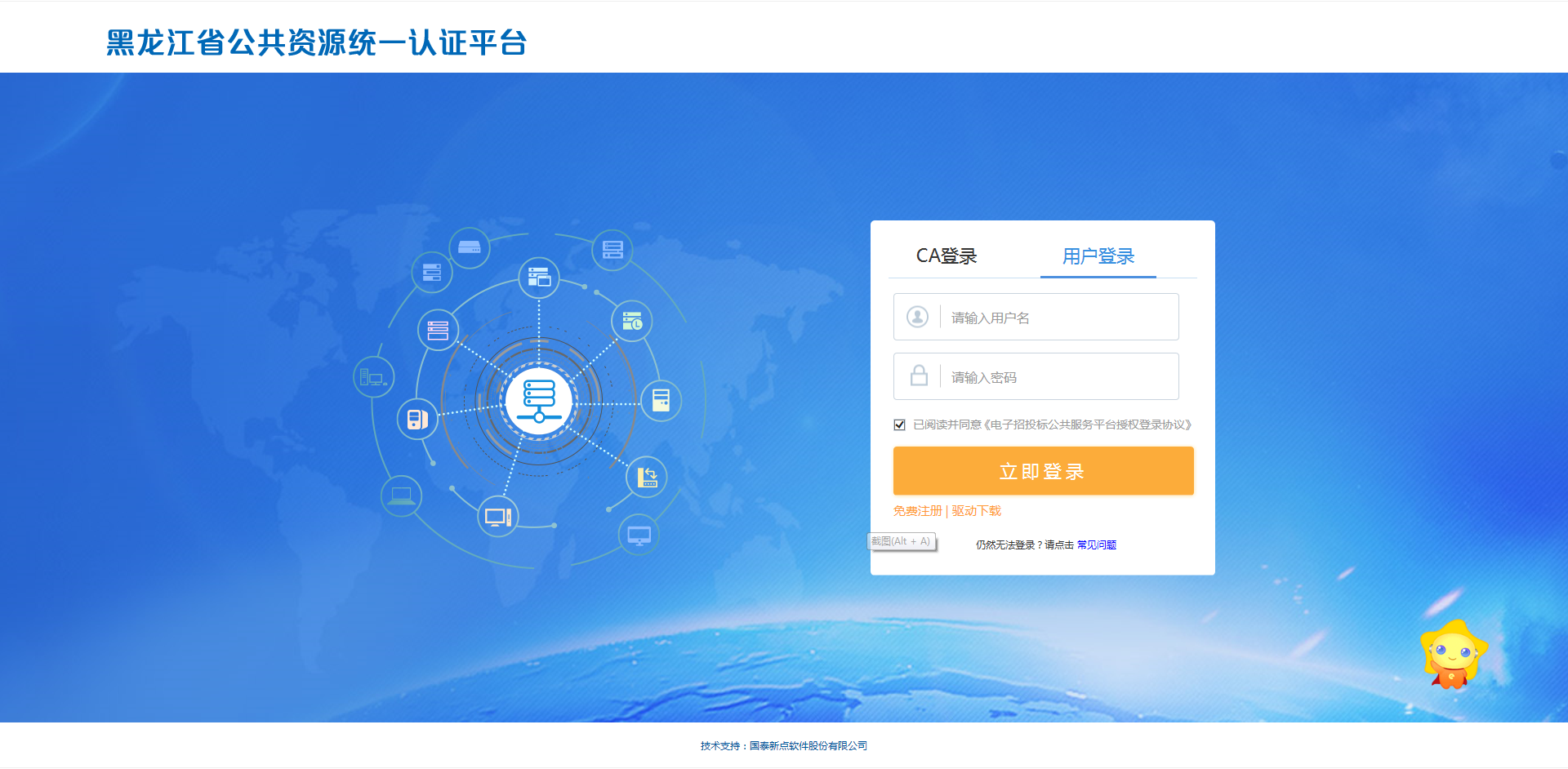 选择黑龙江省公共资源公共服务平台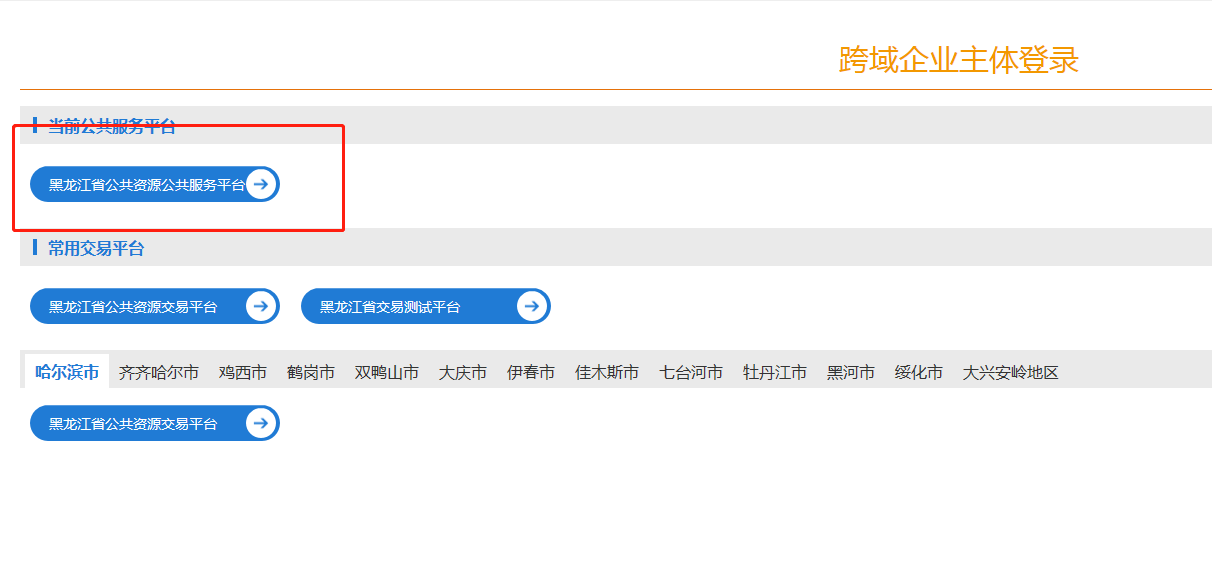 点击 确认授权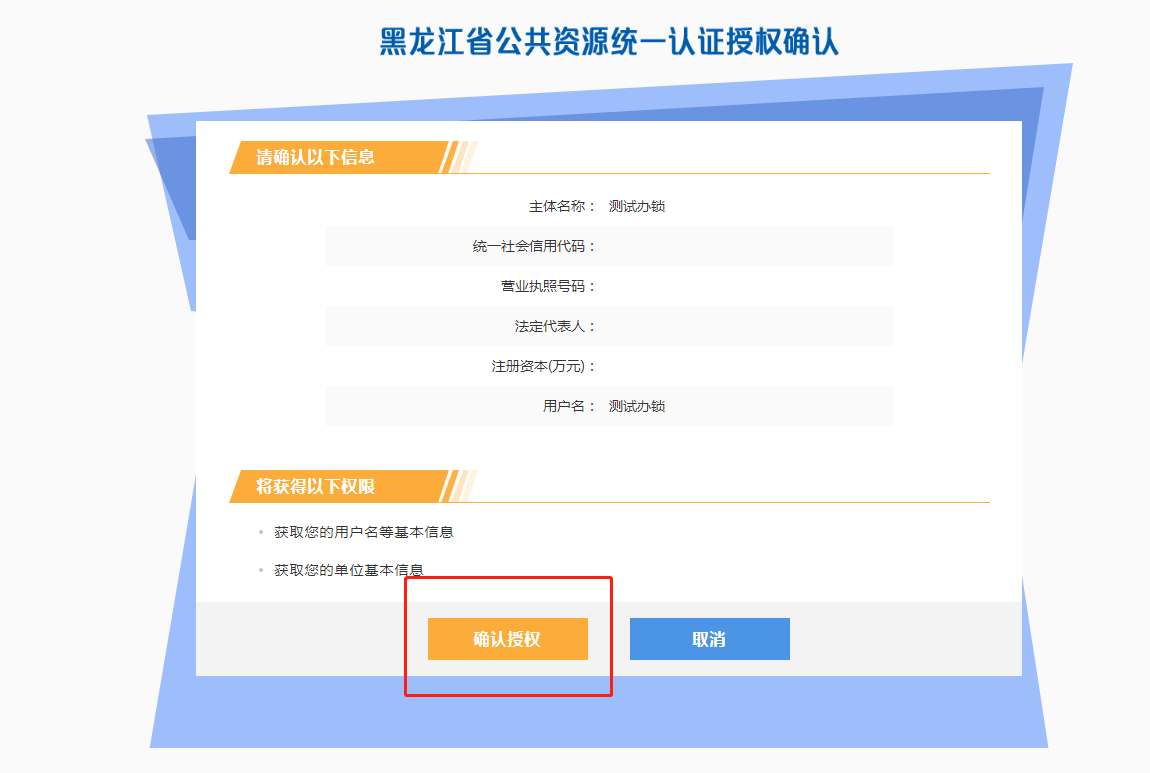 点击左侧“CA在线申请”，然后再点击上面的“CA在线申请”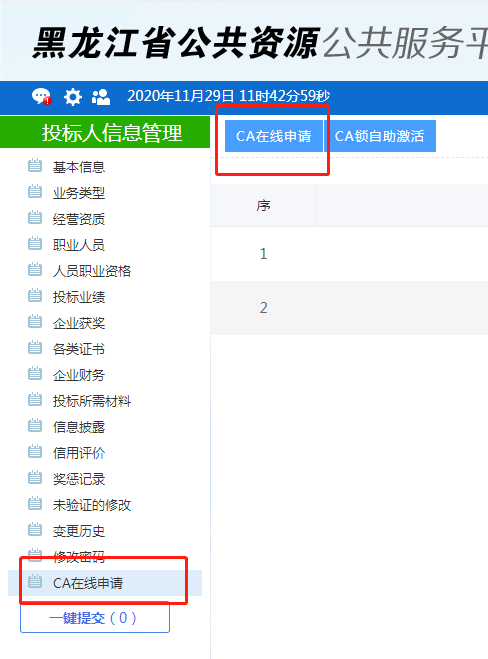 选择好需要办理锁的类型，并仔细填写基本信息，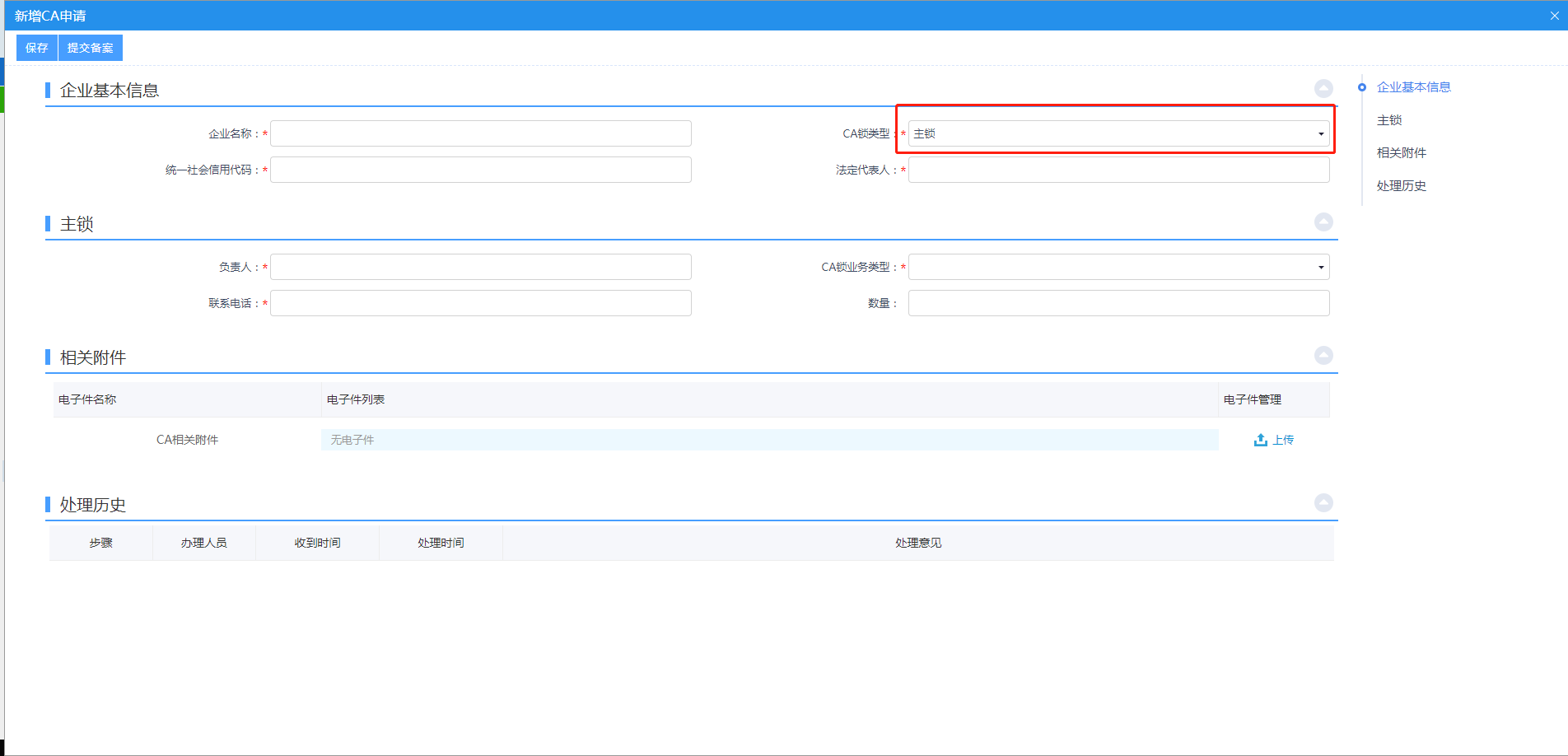 上传办理申请类型锁的附件材料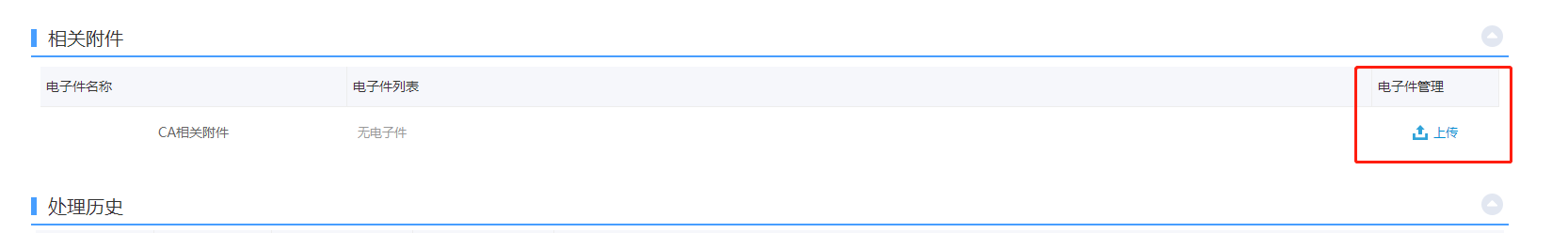 7.点击申请备案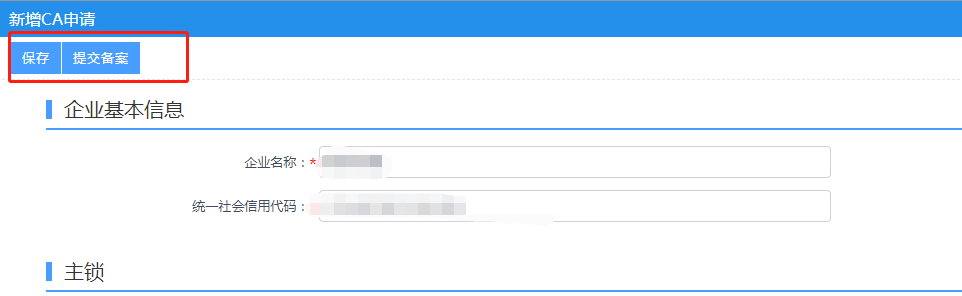 审核通过后，进入系统选择右上角“审核通过”栏目，点击“操作按钮”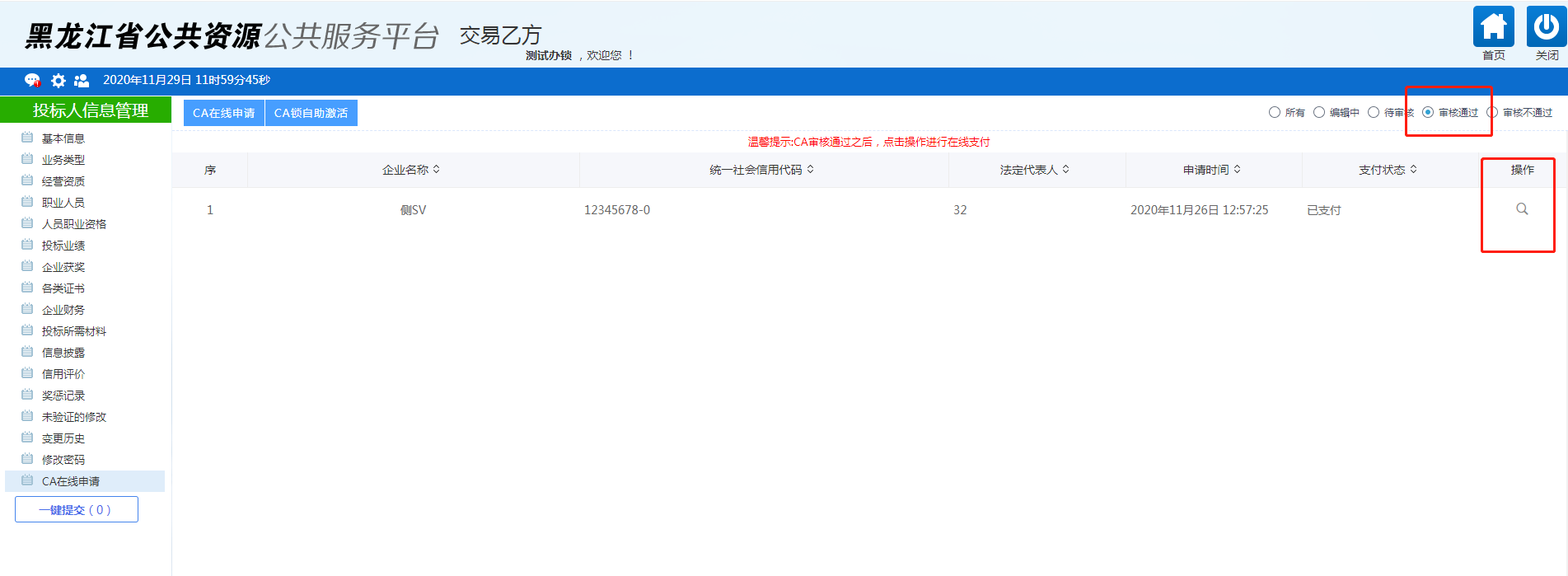 点击“支付”按钮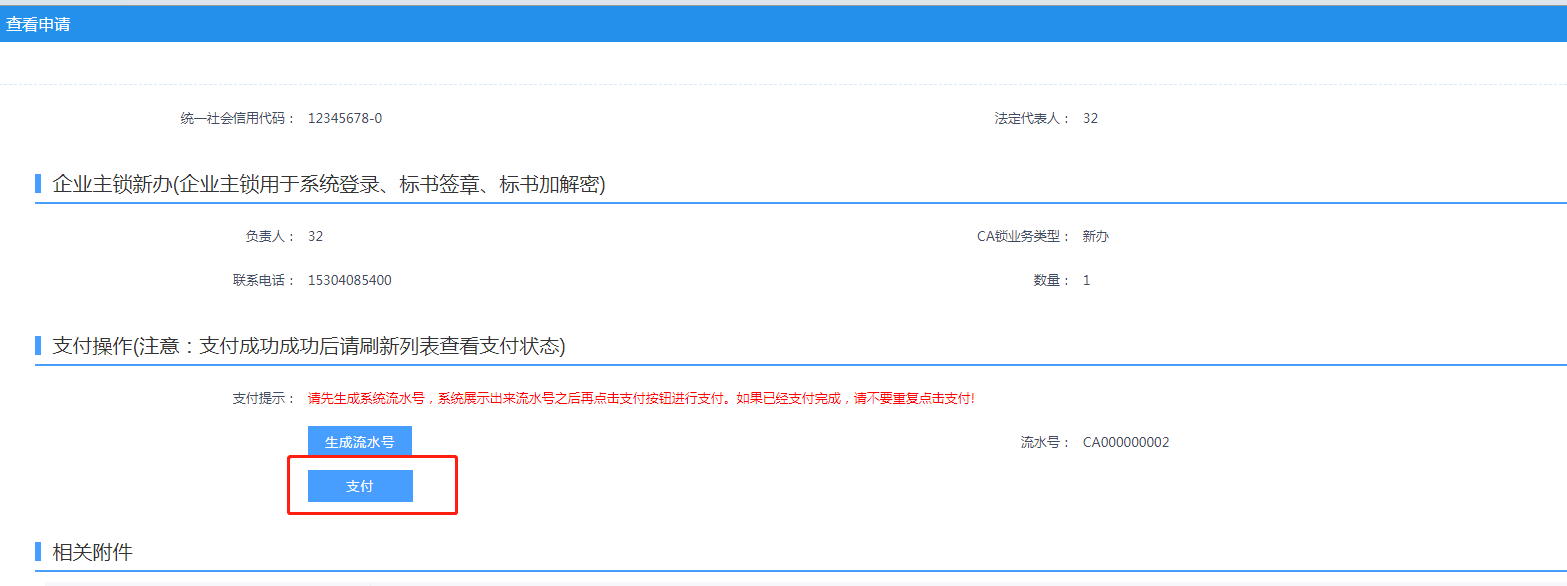 9.选择微信支付，仔细填写发票信息和邮寄地址，输入验证码后点击确认下单。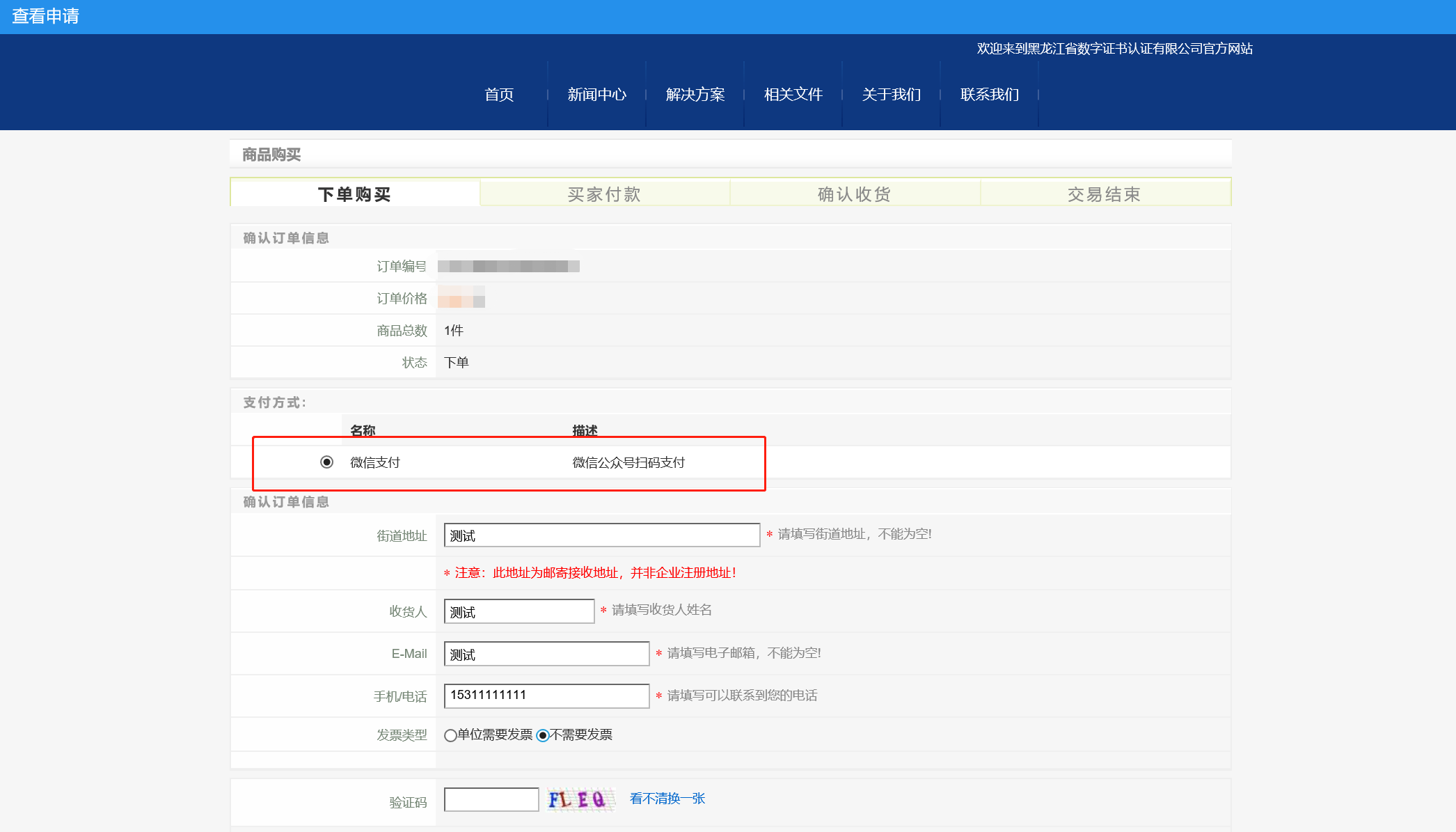 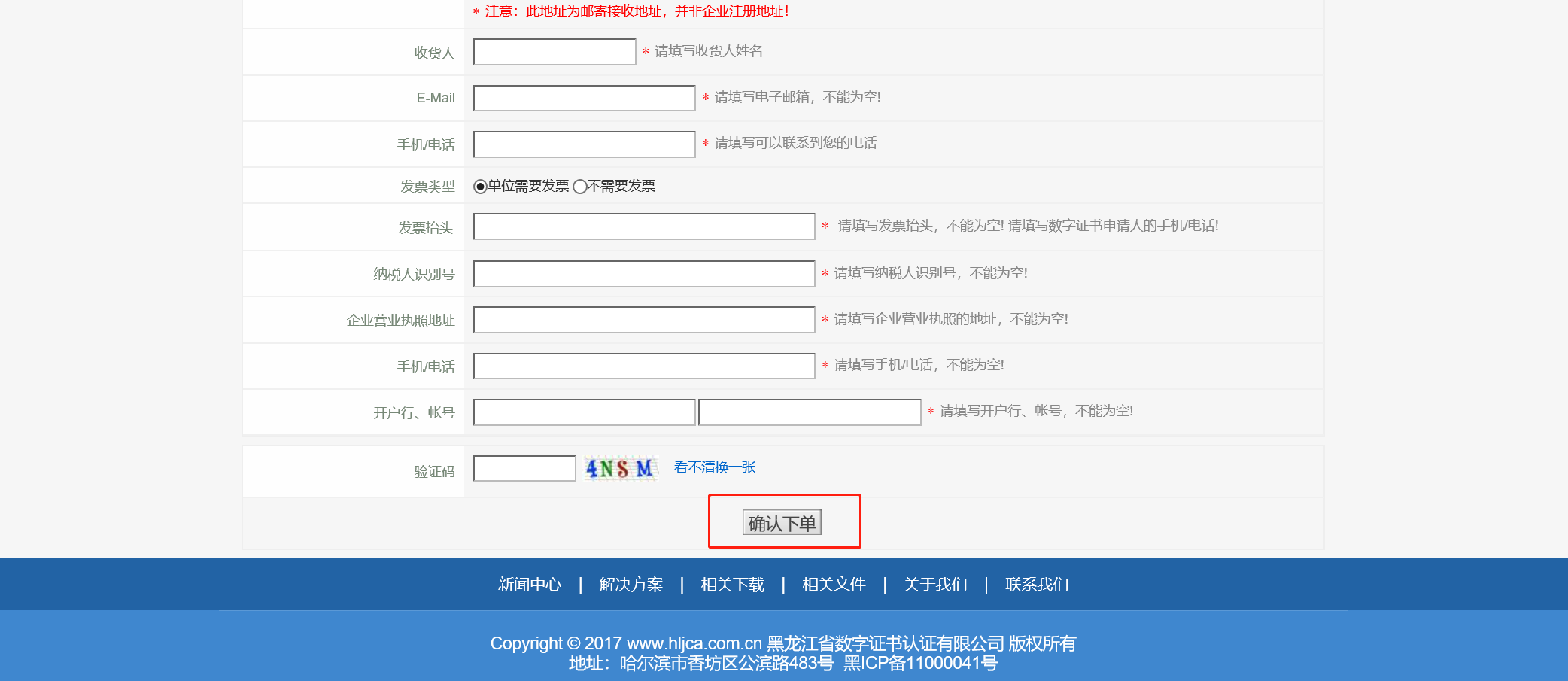 10.手机微信扫码付款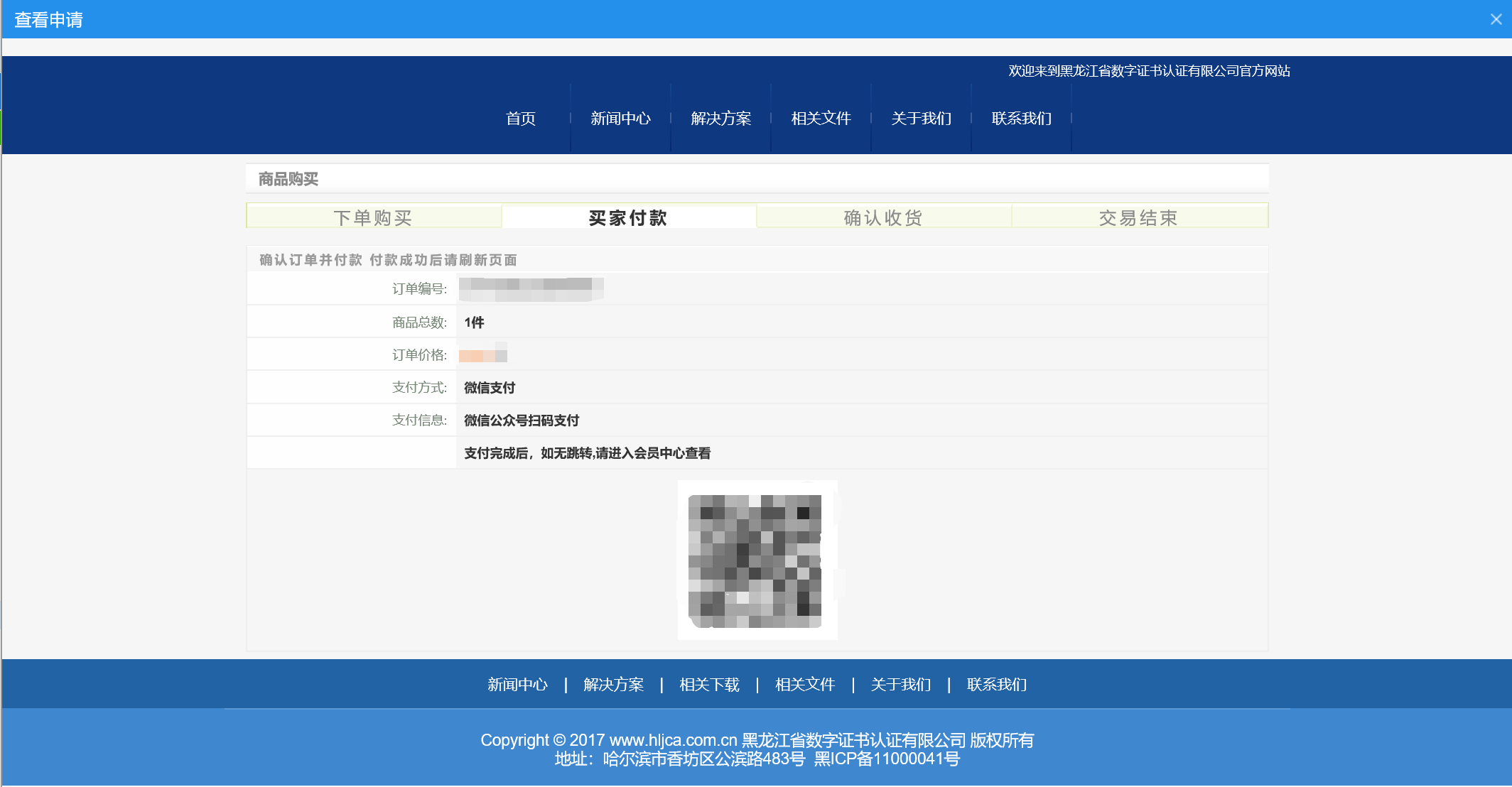 数字证书申请流程至此结束。数字证书激活操作收到数字证书后，登录http://1.58.199.11:8605/EpointSSO，点击用户登录，输入用户名和密码，选择黑龙江省公共资源公共服务平台，点击 确认授权。同数字证书申请步骤1、2、3选择“CA锁自助激活”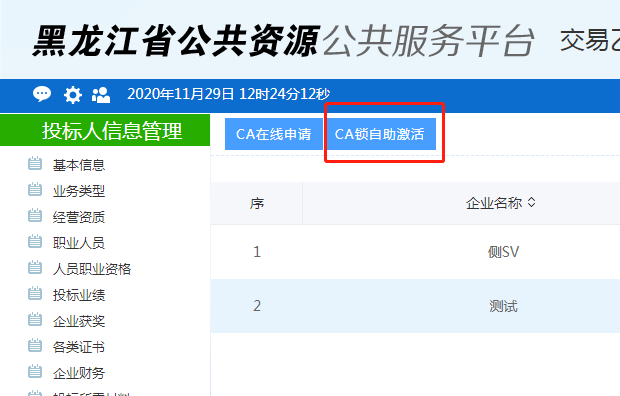 11.点击“读取证书”，显示数据后再点击“激活”。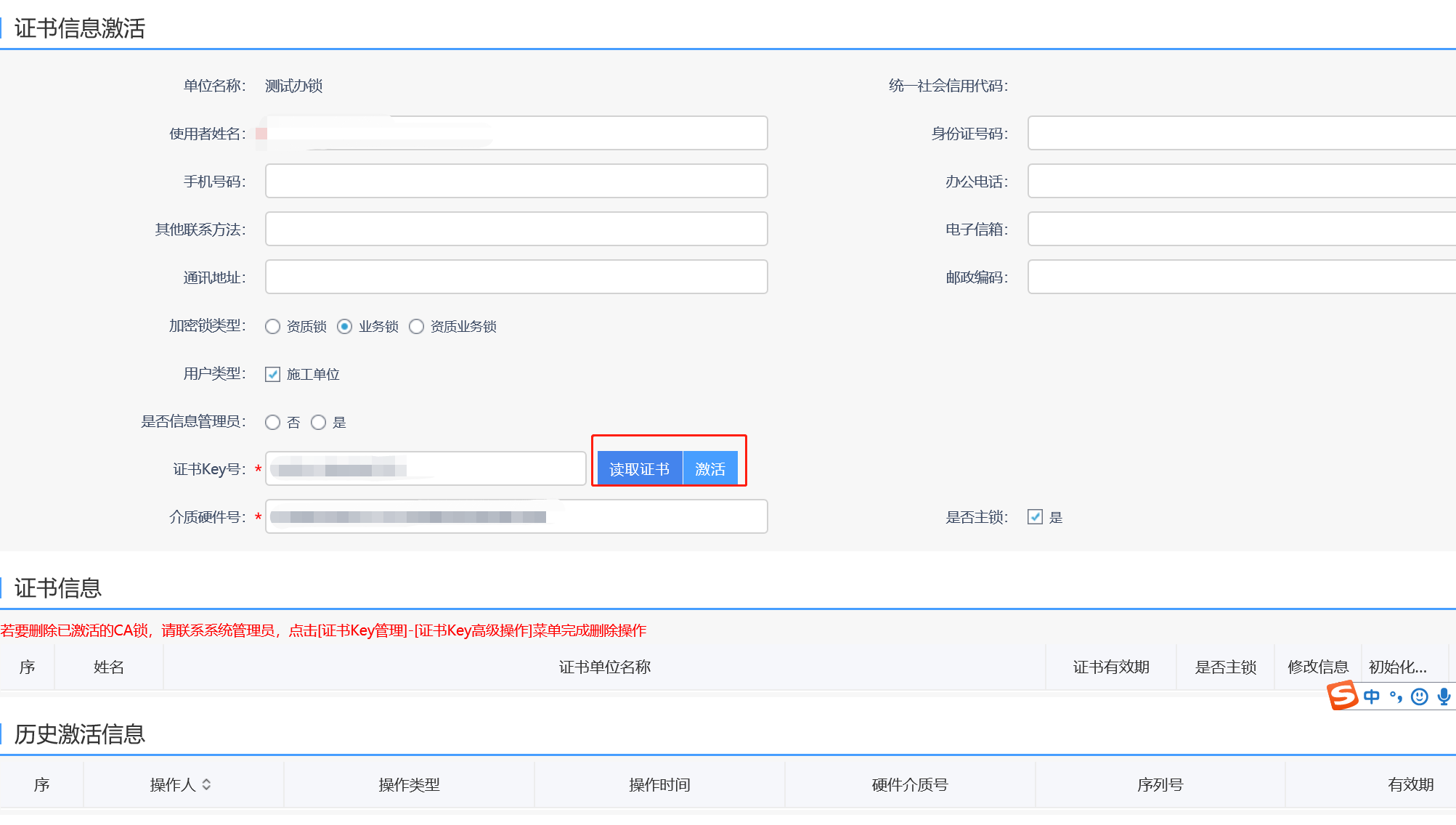 12.激活成功后就可以使用数字证书登录公共资源交易平台了。序号证书类型所需材料1企业机构数字证书1、填写完整、确认无误的《企业机构数字证书和电子印章申请表》1份。如单位没有统一社会信用代码，请填写营业执照上的注册号。2、营业执照副本并加盖公章的复印件1份。3、如单位法人委托其他经办人员办理的，需将《单位数字证书和电子印章申请表》授权委托部分填写完整。2企业证书（副锁）1、填写完整、确认无误的《企业证书（副锁）申请表》1份。如单位没有统一社会信用代码，请填写营业执照上的注册号。2、营业执照副本并加盖公章的复印件1份。3、如单位法人委托其他经办人员办理的，需将《单位数字证书和电子印章申请表》授权委托部分填写完整。3法人数字证书1、填写完整、确认无误并签字的《法人数字证书和电子印章申请表》1份。2、法人身份证并加盖公章的复印件1份。3、如委托他人办理的，需将《法人数字证书和电子印章申请表》授权委托部分填写完整。4法人授权代表数字证书1、填写完整、确认无误并签字的《法人授权代表数字证书和电子印章申请表》1份。2、授权代表身份证并加盖公章的复印件1份。3、如委托他人办理的，需将《授权代表数字证书和电子印章申请表》授权委托部分填写完整。5医疗机构数字证书1、填写完整、确认无误的《医疗机构数字证书和电子印章申请表》1份。如单位没有统一社会信用代码，请填写营业执照上的注册号。2、营业执照副本并加盖公章的复印件1份。3、如单位法人委托其他经办人员办理的，需将《单位数字证书和电子印章申请表》授权委托部分填写完整。6采购单位数字证书1、填写完整、确认无误的《单位数字证书和电子印章申请表》1份。2、组织机构代码证或法人证副本并加盖公章的复印件1份。3、如单位法人委托其他经办人员办理的，需将《单位数字证书和电子印章申请表》授权委托部分填写完整。7专家数字证书1、填写完整、确认无误并签字的《专家数字证书和电子印章申请表》1份。2、专家身份证复印件1份。3、如委托他人办理的，需将《专家数字证书和电子印章申请表》授权委托部分填写完整。